На «АТОМЭКСПО-2024» состоится сессия, посвященная рынку композитов и аддитивных технологийУчастники обсудят основные аспекты развития крупных совместных инновационных проектов25 марта 2024 года в рамках Международного форума «АТОМЭКСПО-2024» состоится панельная сессия «Промышленность будущего: рынок композитов и внедрение аддитивных технологий через призму международного сотрудничества». Мероприятие пройдет при поддержке композитного дивизиона и интегратора по аддитивным технологиям Госкорпорации «Росатом».Спикерами сессии станут ведущие российские и зарубежные эксперты: Роман Чекушов, директор Департамента международной кооперации и лицензирования в сфере внешней торговли Минпромторга России; Дандекар Чандрашекхар, председатель правления Dandekar Brothers LLP (Индия); Ольга Оспенникова, исполнительный директор Ассоциации развития аддитивных технологий; Александр Тюнин, генеральный директор композитного дивизиона Росатома; Илья Кавелашвили, генеральный директор компании — интегратора по аддитивным технологиям Госкорпорации «Росатом», и другие. Модератором сессии выступит Юрий Свистунов, заместитель генерального директора — технический директор композитного дивизиона Росатома.Участники обсудят основные аспекты развития крупных совместных инновационных проектов с использованием композиционных материалов и аддитивных технологий. В фокусе обсуждения окажется обмен технологиями с компаниями в России и за рубежом, включая вклад в развитие смежных дисциплин, перспективы коммерциализации, правовое регулирование, меры государственной поддержки и другие, в рамках реализации национальных и международных проектов.Госкорпорация в рамках сессии представит доклады об основных трендах развития аддитивных технологий и композитов в России и на международных рынках, кастомизации продуктов и переходе от прототипирования к реальным промышленным образцам. Сессия пройдет с 16:30 до 17:45 в зале № 1 Главного медиацентра (в Парке науки и искусств «Сириус»).Справка:Государственная корпорация по атомной энергии «Росатом» — многопрофильный холдинг, объединяющий активы в энергетике, машиностроении, строительстве. Его стратегия заключается в развитии низкоуглеродной генерации, включая ветроэнергетику. Госкорпорация «Росатом» является национальным лидером в производстве электроэнергии (около 20% от общей выработки) и занимает первое место в мире по величине портфеля заказов на сооружение АЭС (33 энергоблока в 10 странах).Росатом предлагает комплексные решения для развития стран и регионов присутствия в части развития крупных совместных инновационных проектов с использованием композиционных материалов и аддитивных технологий. Работа Госкорпорации связана с инновационным развитием и технологическим лидерством по композитным материалам и аддитивным технологиям. Промышленность переориентируется не только на новые рынки в связи с геополитической обстановкой, но и на новые технологии и материалы. Активное внедрение аддитивных технологий в производство — это мощный глобальный тренд. Эксперты прогнозируют, что к 2030 году две трети всей изготавливаемой продукции в мире будет производиться с напечатанными комплектующими, а в ряде производственных отраслей 3D-печать позволит создавать полностью готовую продукцию. Международный форум «АТОМЭКСПО» — главное событие мировой атомной отрасли. Крупнейшая выставочная и деловая площадка, на которой обсуждается современное состояние атомной отрасли, формируются тренды ее дальнейшего развития. Проводится с 2009 года. В форуме участвуют руководители ключевых компаний мировой атомной отрасли, государственных структур, международных и общественных организаций, ведущие эксперты. Формат форума включает выставку и конгресс с обширной деловой программой, основным событием которой является пленарная сессия. На панельных дискуссиях и в рамках круглых столов проводится обсуждение тем, наиболее важных для атомной отрасли. На выставке свои технологии и компетенции представляют ведущие компании мировой атомной индустрии и смежных отраслей.Перед российской промышленностью стоит цель в кратчайшие сроки обеспечить технологический суверенитет и переход на новейшие технологии. Государство и крупные отечественные компании направляют ресурсы на ускоренное развитие отечественной производственной, инфраструктурной, научно-технологической базы.В то же время продолжается реализация крупных совместных энергетических проектов. Росатом и его дивизионы принимают активное участие в этой работе.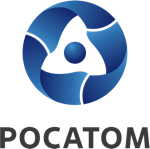 Медиацентр атомнойпромышленности
atommedia.onlineАнонс14.03.24